Supporting InformationDevelopment, analytical characterization, and bioactivity evaluation of Boswellia Serrata extract-layered double hydroxide hybrid compositesStefania Cometa1, Francesco Busto2,3, Andrea Castellaneta2, Andrea Cochis4, Ziba Najmi4, Rosanna Rizzi5, Ilario Losito2, Elvira De Giglio2,3*1Jaber Innovation s.r.l., Via Calcutta 8, 00144 Rome, Italy. stefania.cometa@jaber.it2Department of Chemistry, University of Bari, Via Orabona 4, 70126 Bari, Italy; f.busto3@studenti.uniba.it; andrea.castellaneta@uniba.it; ilario.losito@uniba.it; elvira.degiglio@uniba.it. 3INSTM, National Consortium of Materials Science and Technology, Via G. Giusti 9, 50121 Florence, Italy.4Center for Translational Research on Autoimmune and Allergic Disease, CAAD, Department of Health Sciences, Università del Piemonte Orientale UPO, 28100 Novara, Italy; andrea.cochis@med.unipo.it; ziba.najmi@med.uniupo.it.5Institute of Crystallography-CNR, Via G. Amendola, 122/o, 70126 Bari, Italy; rosanna.rizzi@ic.cnr.it. * Correspondence: elvira.degiglio@uniba.it.Supplementary schemes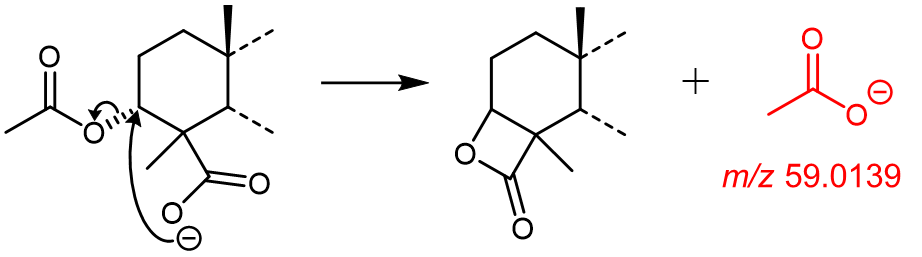 Scheme S1.Putative fragmentation mechanism illustrating the formation of the acetate ion (m/z 59.0139) from precursor ions exhibiting the same structural features of the first of the five condensed rings constituting the molecular backbone of acetyl α-boswellic acid (α-ABA) and 3-acetyl β-boswellic acid (β-ABA).Supplementary tablesTable S1.Parameters (mathematical equation and coefficient of determination) of the calibration curves obtained after serial dilutions and analysis of a methanolic solution of lyophilized BSE (see Section 3.3.6 for details). Here “y” represents the analytical response, i.e., the EIC peak area normalized to the internal standard (oleic acid), while “x” can be interpreted as the loading percentage of the analyte in the LDH/LDHc-BSE composites (see Section 3.3.6 for details).Parameters (mathematical equation and coefficient of determination) of the calibration curves for the absolute quantification of α-BA and β-BA (see Section 3.3.6 for details).A)B)Table S2.Estimated percent loaded amount of boswellic acids in the LDH-BSE and LDHc-BSE composites. These values represent the percentage content of each analyte embedded in a given mass of LDH/LDHc-BSE composite, in respect to the amount that is enclosed in the same mass of BSE. The values are reported in the form of mean ± standard deviation (SD). Here, the mean and the SD refer to three extraction replicates performed on both the LDH-BSE and LDHc-BSE composite, following the extraction protocols described in Section 3.3.5. Estimated loaded amount (μg/mg) of α-BA and β-BA in BSE, LDH-BSE and LDHc-BSE composites. In the latter two cases, the values are reported in the form of mean ± standard deviation (SD). Here, the mean and the SD refer to three extraction replicates performed on each inorganic-organic composite, following the protocols described in Section 3.3.5. In the case of BSE the value refers to the estimated α-BA and β-BA starting from the RPLC-ESI(-)-FTMS analysis of a methanolic solution (100 μg/mL) of lyophilized BSE.A)B)Supplementary figures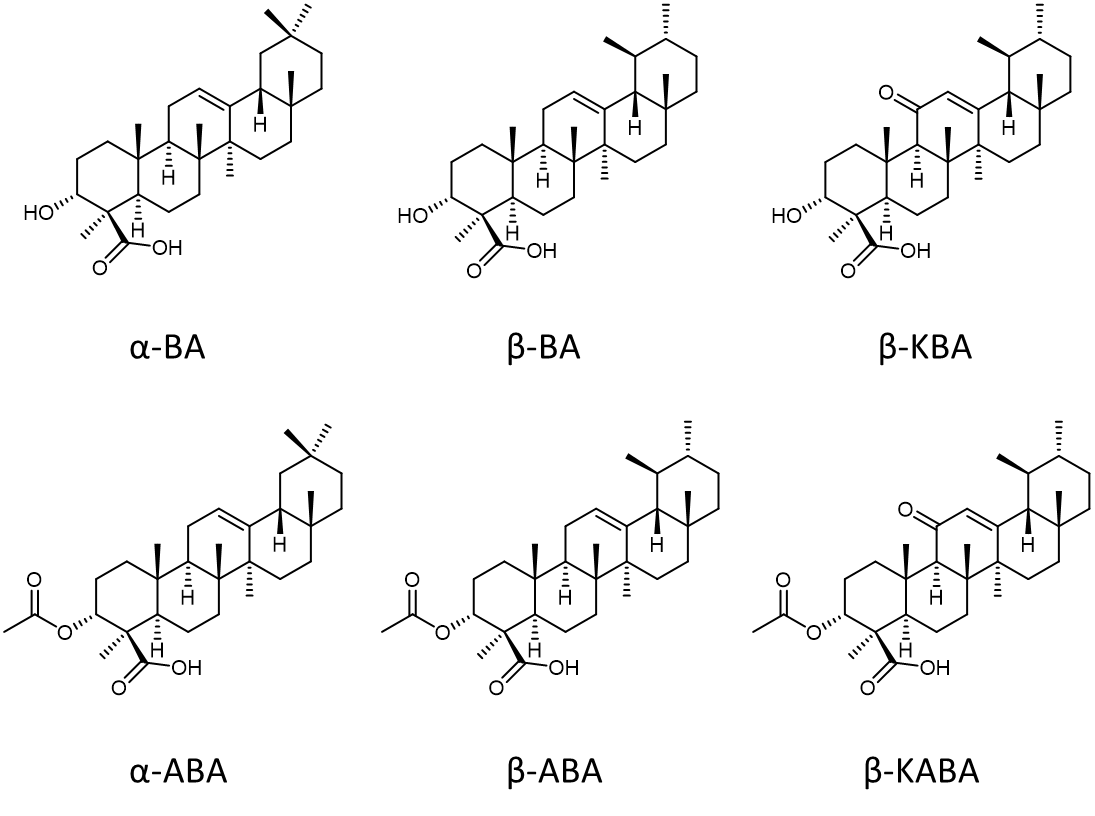 Figure S1.Chemical structures of α-boswellic acid (α-BA), β-boswellic acid (β-BA), 11-keto-β-boswellic acid (β-KBA), 3-acetyl α-boswellic acid (α-ABA), 3-acetyl β-boswellic acid (β-ABA), and 3-acetyl 11-keto-β-boswellic acid (β-AKBA).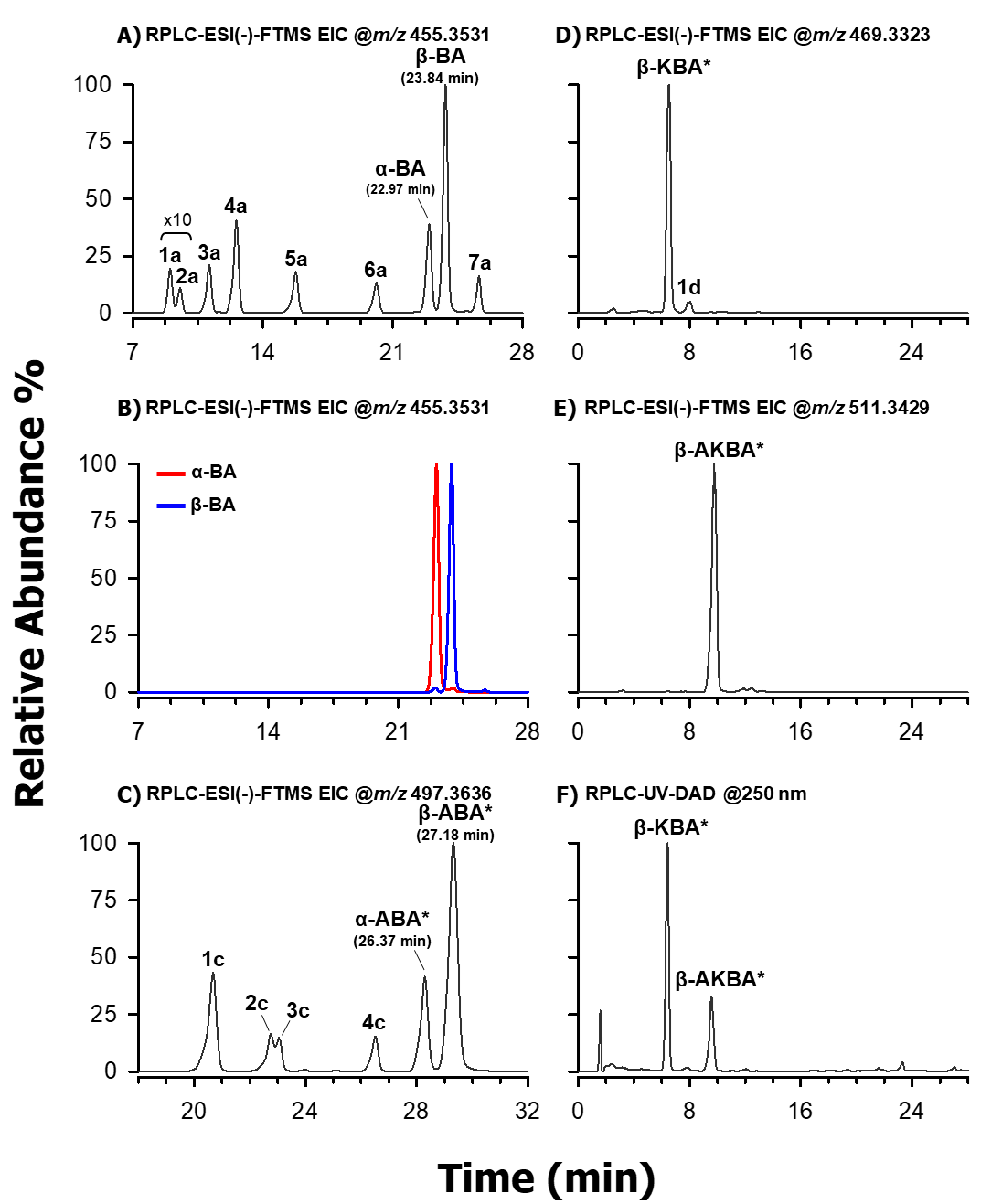 Figure S2.Extracted ion chromatograms (EIC) referring to the RPLC-ESI(-)-FTMS analysis of a methanolic solution (100 μg/mL) of lyophilized BSE. The EIC traces were obtained by setting a 5 ppm extraction window centred on the theoretical m/z of the [M-H]− ions of (A) α-BA and β-BA (m/z 455.3531), (C) α-ABA, and β-ABA (497.3636), (D) β-KBA (469.3323), and (E) β-AKBA (m/z 511.3429).Panel B displays the overlap of two EIC traces referring to the RPLC-ESI(-)-FTMS analysis performed on each of the two equally concentrated (10 μg/mL) methanolic solutions of the α-BA and β-BA analytical standards.Panel F shows the RPLC-UV-DAD chromatogram recorded at 250 nm for a 1 mg/mL methanolic solution of lyophilized BSE.The peak tags labelled with “*” refer to those species that were tentatively identified on the basis of the information emerging from experimental data (retention time, MS/MS and UV-Vis spectra) and previous literature studies (see the main text for details). For some peaks (i.e., those corresponding to α-BA, β-BA, α-ABA, and β-ABA) the information about the retention time is also shown to support what stated in the main text.AnalyteEquation of the calibration curveCoefficient of 
determination (R2)β-KBAy = (7.38⋅10-3) x + 4.64⋅10-30.9986β-AKBAy = (2.67⋅10-3) x + 6.75⋅10-40.9997BA isomer 3y = (2.24⋅10-3) x + 1.81⋅10-30.9994BA isomer 4y = (4.34⋅10-3) x + 1.03⋅10-31.0000BA isomer 5y = (2.12⋅10-2) x + 1.03⋅10-30.9997BA isomer 6y = (-6.78⋅10-6) x2 + (2.14⋅10-3) x + 8.42⋅10-40.9999α-BAy = (-2.5⋅10-5) x2 + (5.90⋅10-3) x + 10-20.9964β-BAy = (-4.46⋅10-5) x2 + (1.26⋅10-2) x + 2.75⋅10-20.9957BA isomer 7y = (-5.81⋅10-6) x2 + (2.79⋅10-3) x + 8.71⋅10-40.9999ABA isomer 1y = (1.39⋅10-3) x + 1.03⋅10-30.9987ABA isomer 2y = (4.07⋅10-4) x + 2.14⋅10-40.9998ABA isomer 3y = (3.37⋅10-4) x + 3.40⋅10-40.9977ABA isomer 4y = (-1.55⋅10-6) x2 + (7.32⋅10-4) x + 5.36⋅10-51.0000α-ABAy = (-6.91⋅10-6) x2 + (2.41⋅10-3) x + 1.20⋅10-30.9998β-ABAy = (-2.82⋅10-5) x2 + (7.43⋅10-3) x + 5.50⋅10-30.9994AnalyteEquation of the calibration curveCoefficient of 
determination (R2)α-BAy = (-3.01⋅10-4) x2 + (7.57⋅10-2) x + 4.41⋅10-20.9997β-BAy = (-5.79⋅10-5) x2 + (1.12⋅10-1) x + 4.32⋅10-20.9998Loaded amount (%)Loaded amount (%)AnalyteLDH-BSELDHc-BSEβ-KBA43 ± 645.0 ± 0.2β-AKBA41 ± 552.6 ± 1.7BA isomer 345 ± 457.3 ± 1.9BA isomer 445 ± 661.7 ± 0.8BA isomer 550 ± 767 ± 4BA isomer 653 ± 471 ± 8α-BA61 ± 11105 ± 3β-BA63 ± 9104 ± 2BA isomer 744 ± 764.3 ± 1.6ABA isomer 158 ± 1080.4 ± 1.6ABA isomer 270 ± 793 ± 8ABA isomer 358 ± 977 ± 5ABA isomer 462 ± 788.3 ± 1.3α-ABA58 ± 790 ± 3β-ABA56 ± 899.0 ± 0.4Amount (μg/mg)Amount (μg/mg)Amount (μg/mg)AnalyteLDH-BSELDHc-BSEBSEα-BA31 ± 342.8 ± 0.442β-BA55 ± 572.4 ± 0.974